Р Е Ш Е Н И ЕСовета народных депутатов муниципального образования «Ходзинское сельское поселение»от « 14»  апреля 2017                            № 133                                    а. Ходзь             «О внесении изменений и дополнений в Устав муниципального образования «Ходзинское сельское поселение». В целях приведения Устава муниципального образования «Ходзинское сельское поселение»  в соответствие с действующим законодательством Российской Федерации, руководствуясь статьей 44 Федерального закона от 06.10.2003  № 131-ФЗ «Об общих принципах организации местного самоуправления в Российской Федерации, Совет народных депутатов муниципального образования «Ходзинское сельское поселение»РЕШИЛ:Внести следующие изменения и дополнения в Устав муниципального образования «Ходзинское сельское поселение»:Часть 1 статьи 3 дополнить пунктом 15 следующего содержания:«15) осуществление мероприятий в сфере профилактики правонарушений, предусмотренных Федеральным законом «Об основах системы профилактики правонарушений в Российской Федерации».»;в статье 21 в абзаце первом части 3 слова «с правом решающего голоса» исключить;часть 10 статьи 24 изложить в следующей редакции:«10. В случае досрочного прекращения полномочий главы муниципального образования либо применения к нему по решению суда мер процессуального принуждения в виде заключения под стражу или временного отстранения от должности его полномочия временно исполняет заместитель главы администрации муниципального образования или муниципальный служащий администрации поселения, определяемые в соответствии с Регламентом Администрации муниципального образования.»;1.4 статью 32                                                                                                                                                                       дополнить частью 7 следующего содержания:«7. Приведение устава муниципального образования в соответствие с федеральным законом, законом Республики Адыгея осуществляется в установленный этими законодательными актами срок. В случае, если федеральным законом, законом Республики Адыгея указанный срок не установлен, срок приведения устава муниципального образования в соответствие с федеральным законом, законом Республики Адыгея определяется с учетом даты вступления в силу соответствующего федерального закона, закона Республики Адыгея, необходимости официального опубликования (обнародования) и обсуждения на публичных слушаниях проекта муниципального правового акта о внесении изменений и дополнений в устав муниципального образования, учета предложений граждан по нему, периодичности заседаний Совета народных депутатов муниципального образования, сроков государственной регистрации и официального опубликования (обнародования) такого муниципального правового акта и, как правило, не должен превышать шесть месяцев.»;1.5.  в статье 51 в части 9 слова «с правом решающего голоса» исключить;2. Главе муниципального образования «Ходзинское сельское поселение» в порядке, установленном Федеральным законом от 21.07.2005 № 97-ФЗ «О государственной регистрации уставов муниципальных образований», представить настоящее Решение на государственную регистрацию.3. Настоящее Решение вступает в силу со дня его обнародования, произведенного после его государственной регистрации, за исключением частей 2 и 3, которые вступают в силу со дня его принятия.Глава МО«Ходзинское сельское поселение»                             Р.М.ТлостнаковАДЫГЭ РЕСПУБЛИКМУНИЦИПАЛЬНЭ  ГЪЭПСЫКIЭ ЗИIЭ «ФЭДЗ  КЪОДЖЭ ПСЭУПI»385438 къ. Фэдз,Краснооктябрьска иур №104 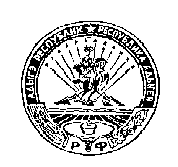 РЕСПУБЛИКА АДЫГЕЯМУНИЦИПАЛЬНОЕ ОБРАЗОВАНИЕ«ХОДЗИНСКОЕ СЕЛЬСКОЕ ПОСЕЛЕНИЕ»385438 а. Ходзь, ул. Краснотябрьская , 104 